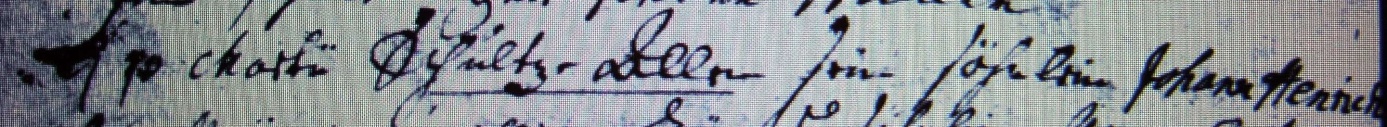 Kirchenbuch Rhynern 1736; ARCHION-Bild 37 in „Taufen 1700 – 1742“Abschrift:„d 10 Martii Schultze Allen sein Söhnlein Johann Henrich“.